Prova de Avaliação Modular | Época de junho/julho 2022Informação - Prova de PortuguêsMódulo 5 – Camilo Castelo Branco, Amor de Perdição                          e                          Eça de Queirós, Os MaiasObjeto de avaliaçãoA prova é elaborada tendo por referência as AE (Aprendizagens Essenciais) da disciplina de PORTUGUÊS para os Cursos Profissionais, Módulo 5, bem como o PASEO (Perfil dos Alunos à Saída da Escolaridade Obrigatória).Caraterização da prova A prova permite avaliar a aprendizagem passível de avaliação numa prova escrita de duração limitada, incidindo sobre os domínios da Leitura, da Escrita, da Educação Literária e da Gramática.Caraterísticas e estruturaNo que diz respeito ao domínio da Educação Literária, sempre que, nas AE, se apresenta uma lista de autores ou de textos em alternativa, a prova pode incluir suportes textuais diferentes dos indicados (outros textos do mesmo autor, outros excertos da mesma obra ou textos de outros autores, mas pertencentes ao mesmo género textual), privilegiando-se, nestes casos, a interpretação do texto apresentado na prova.Nos itens do domínio da Gramática, em que se solicita a classificação de elementos linguísticos, é exigida a mobilização da metalinguagem tal como consta nas AE de Português do Ensino Secundário.As respostas aos itens de cada um dos domínios de referência podem requerer a mobilização articulada de aprendizagens dos outros domínios.Os desempenhos no domínio da Leitura podem ser avaliados através de itens de seleção e de construção; estes itens têm como suporte um texto de um dos géneros previstos no Programa.Os desempenhos no domínio da Escrita são avaliados através de itens de resposta restrita, de itens de seleção e através de um item de resposta extensa, o qual apresenta orientações no que respeita ao género (qualquer um dos géneros previstos nas AE), ao tema e à extensão (150 a 250 palavras).Os desempenhos no domínio da Educação Literária são preferencialmente avaliados através de itens de resposta restrita e itens de seleção. Neste domínio, além da interpretação dos textos/excertos apresentados, a resposta aos itens pode implicar a mobilização de conhecimentos sobre as obras estudadas (para fundamentar a interpretação dos textos apresentados, para estabelecer relações intertextuais, para expressar pontos de vista).Os desempenhos no domínio da Gramática podem ser avaliados através de itens de seleção e de construção; estes itens podem ter um suporte textual.A prova é cotada para 200 pontos. MaterialNa prova, o aluno apenas pode usar caneta ou esferográfica de tinta azul ou preta, como material de escrita. As respostas são registadas em folha própria, fornecida pelo estabelecimento de ensino. Não é permitida a consulta de dicionário. Não é permitido o uso de corretor.DuraçãoA prova tem a duração de 90 (noventa) minutos.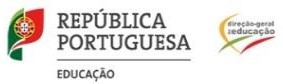 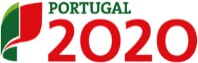 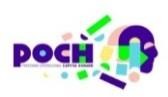 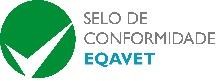 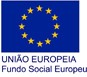 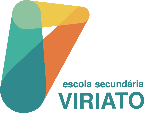 CURSOS PROFISSIONAIS – Ensino SecundárioDecreto-Lei n.º 139/2012, de 5 de julhoCURSOS PROFISSIONAIS – Ensino SecundárioDecreto-Lei n.º 139/2012, de 5 de julho